Limited Resource Strategic Planning Worksheet 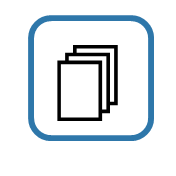 Use the worksheet to identify resources that the extremely poor do have and practical actions to leverage these. Identify resources, skills and attitudes the extremely poor have that can be leveragedIdentify practical actions that the project could encourage or facilitate to address the limited resources of the extremely poorTimeLabourSocial networks________________________________________________________________________________________________________________________________________________________________________Facilitate access to provisions from safety net programmes Which ones: _______________________________________________________________________________________________________________________________________________How could you facilitate access:_______________________________________________________________________________________________________________________________Form groups to help them access current services that currently don’t reach themWhich ones: __________________________________________________________________________________________How could you facilitate access: _____________________________________________________________________________________________________________________________Facilitate access to vouchersFor what purpose: _______________________________________________________________________________________________________________________________________How you can facilitate access or set up of voucher programme: ______________________________________________________________________________________________________________________________________________________Leverage ability to provide and share labour______________________________________________________________________________________________________________________________________________________Facilitate access to a transfer of a productive assetWhich assets: ___________________________________________________________________________________________________________________________________________How can you facilitate access: _____________________________________________________________________________________________________________________________Be creative with the assets and skills the extremely poor do have______________________________________________________________________________________________________________________________________________________Look for potential linkages with buyers or suppliers that can provide services to support the extremely poorWhich buyers or sellers: ___________________________________________________________________________________________________________________________________What support can they provide: ____________________________________________________________________________________________________________________________Generate capital through savings______________________________________________________________________________________________________________________________________________________Use in-kind rotating schemes______________________________________________________________________________________________________________________________________________________Other: ________________________________________________________________________________________________________________________________________________